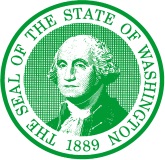 STATE OF WASHINGTONDEPARTMENT OF CHILDREN, YOUTH, AND FAMILIESNo Social Security Card DeclarationWAC 110-300-0400 and WAC 110-301-0400Date:  Name of Applicant:          The license applicant seeking an initial license under chapter 110-300 or 110-305 must submit an application packet that includes a copy of the license applicant's Social Security card pursuant to 42 U.S.C. 666(a)(13) and RCW 26.23.150 regarding child support.I  declare I am the license applicant and voluntarily make this statement.Provide a sworn declaration stating you do not have a Social Security cardI understand that a person may be subject to criminal penalties under Chapter 9A.72 RCW for making a materially false written statement. I declare under penalty of perjury under the laws of the State of Washington, that the foregoing is true and correct. 	DATED and signed at , Washington on the  of  ,          	                                                           Signature:______________________________________         